L’année 2017 s’achève. Elle restera probablement dans les annales de  comme étant celle du colloque Louise de Quengo.L’idée, qui avait germée lors de la préparation du programme 2017, s’est développée de façon importante : la demi-journée prévue au départ s’est rapidement avérée insuffisante pour gérer les propositions de conférences. Elle s’est transformée en une journée et demie grâce à la coopération du Musée de Bretagne et de Rennes Métropole.L’intérêt s’est rapidement manifesté pour cet évènement, puisque près de 300 personnes se sont inscrites aux conférences. Ce colloque devrait être le point d’orgue de nos activités de l’année 2017 qui, par ailleurs, se sont déroulées de façon habituelle.Nous avons coédité, avec l’association Amélycor, l’ouvrage de M. Patrick Burguin Un lycée dans la guerre.En 2018, les projets ne manquent pas. En matière éditoriale, nous devrions participer à l’édition d’un ouvrage sur l’archéologie aérienne.Deux conférences supplémentaires seront probablement proposées… et nous ne manquerons pas de vous présenter ces projets au cours de l’année.Vous trouverez, ci-joint, le programme déjà établi accompagné du formulaire de ré-adhésion. Je vous remercie à l’avance de votre réactivité sur ce sujet afin de faciliter le travail du bureau et la bonne gestion de Sans vouloir assombrir ce bilan, plutôt flatteur pour notre Société, je voudrais mettre l’accent sur un point qui nous préoccupe, celui de nos effectifs. Ceux-ci se maintiennent mais avec une légère tendance à la baisse et, chaque année, les nouveaux membres compensent avec difficulté les abandons, souvent dus à l’âge. Il serait souhaitable que chacun cherche dans ses relations et dans son entourage à recruter de nouveaux adhérents afin que, d’une situation de maintien, nous passions à une progression des effectifs. C’est l’un de nos objectifs de 2018, et je ne doute de votre collaboration pour le mener à bien.En cette fin d’année, je vous souhaite de bonnes fêtes, un joyeux Noël et une excellente Saint-Sylvestre, avant d’avoir le plaisir de vous retrouver début janvier.Jean-Luc Noget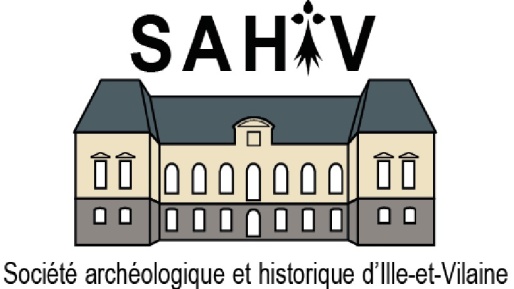 2017-2018   Le mot du prÉsident